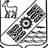        Российская Федерация          Администрация        сельского поселения            СПАССКОЕ      муниципального района               Приволжский          Самарская областьПостановление № 40  от 14 июля 2022 годаВ соответствии со статьей 179 Бюджетного кодекса Российской Федерации, Федеральным законом от 06.10.2003 года №131-ФЗ «Об общих принципах организации местного самоуправления в Российской Федерации», Постановлением Правительства РФ от 10.02.2017 № 169 "Об утверждении Правил предоставления и распределения субсидий из федерального бюджета бюджетам субъектов Российской Федерации на поддержку государственных программ субъектов Российской Федерации и муниципальных программ формирования современной городской среды", Методическими рекомендациями Министерства строительства и жилищно-коммунального хозяйства Российской Федерации «По подготовке государственных (муниципальных) программ «Формирование современной городской среды» в рамках реализации приоритетного проекта «Формирование комфортной городской среды», руководствуясь Уставом сельского поселения Спасское муниципального района Приволжский Самарской областиПОСТАНОВЛЯЕТ: Создать общественную комиссию для организации общественного обсуждения проекта муниципальной программы «Формирование комфортной городской среды на территории сельского поселения Спасское муниципального района Приволжский Самарской области на 2023-2024годы», проведения комиссионной оценки предложений заинтересованных лиц, а также для осуществления контроля за реализацией  муниципальной программы (далее – комиссия) в составе согласно приложению 1 к настоящему постановлению. Утвердить Порядок организации деятельности общественной комиссии согласно приложению 2 к настоящему постановлению. Опубликовать настоящее постановление в газете «Вестник сельского поселения Спасское», разместить на официальном сайте администрации сельского поселения Спасское муниципального района Приволжский Самарской области в сети «Интернет».Настоящее постановление вступает в силу со дня его принятия.Контроль над выполнением данного Постановления оставляю за собой.Глава сельского поселения Спасское                                        А.В. Кожинмуниципального района Приволжский Самарской области                                                       Приложение № 1к постановлению администрации сельского поселения Спасское муниципального района Приволжский Самарской области                                                                                                                  от 14.07.2022 года  № 40СОСТАВобщественной комиссии Приложение № 2к постановлению администрации сельского поселения Спасское муниципального района Приволжский Самарской области                                                                                                                  от 14.07.2022 года  № 40Порядокорганизации деятельности общественной комиссииОбщественная комиссия создана для организации общественного обсуждения проекта муниципальной программы «Формирование комфортной  городской среды на территории сельского поселения Спасское муниципального района Приволжский на 2023-2024 года», проведения комиссионной оценки предложений заинтересованных лиц, а также для осуществления контроля за реализацией  муниципальной программы (далее – общественная комиссия).Общественная комиссия в своей деятельности руководствуется федеральным законодательством, нормативными правовыми актами Самарской области и администрации сельского поселения Спасское муниципального района Приволжский Самарской области.Общественная комиссия формируется из представителей администрации сельского поселения Спасское муниципального района Приволжский, представителей общественных организаций.Общественная комиссия осуществляет свою деятельность в соответствии с настоящим порядком.Руководство общественной комиссией осуществляет председатель, а в его отсутствие заместитель председателя.Организацию подготовки и проведения заседания общественной комиссии осуществляет секретарь.Заседание общественной комиссии правомочно, если на заседании присутствует более 50 процентов от общего числа ее членов. Каждый член Комиссии имеет 1 голос. Члены общественной комиссии участвуют в заседаниях лично.Решения общественной комиссии принимаются простым большинством голосов членов общественной комиссии, принявших участие в ее заседании. При равенстве голосов голос председателя Комиссии является решающим.Решения общественной комиссии оформляются протоколом в день их принятия, который подписывают члены общественной комиссии, принявшие участие в заседании. Не допускается заполнение протокола карандашом и внесение в него исправлений. Протокол заседания ведет секретарь общественной комиссии. Указанный протокол составляется в 2 экземплярах, один из которых остается в общественной комиссии.Протоколы общественной комиссии подлежат размещению на официальном сайте администрации сельского поселения Спасское муниципального района Приволжский Самарской области в течение трех дней со дня подписания и утверждения протокола.Общественная комиссия осуществляет следующие функции:	1) контроль за соблюдением сроков и порядка проведения общественного обсуждения, в том числе направление для размещения на официальном сайте администрации сельского поселения Спасское муниципального района Приволжский Самарской области - информации о сроке общественного обсуждения проекта муниципальной программы;	- информации о сроке приема предложений по проекту программы, вынесенной на общественное обсуждение, и порядке их представления;	- информации о поступивших предложениях по проекту программы;	- информации о результатах проведения общественного обсуждения проекта программы, в том числе с учетом предложений заинтересованных лиц по дополнению адресного перечня дворовых территорий и адресного перечня муниципальных территорий общего пользования, на которых предлагается благоустройство;	- информации о сроке приема и рассмотрения заявок на включение в адресный перечень дворовых территорий проекта программы;	- информации о результатах оценки заявок для включения в адресный перечень дворовых территорий проекта программы;	- информации о формировании адресного перечня дворовых территорий и адресного перечня муниципальных территорий общего пользования по итогам общественного обсуждения и оценки заявок;	- утвержденной программы;	2) оценку предложений заинтересованных лиц по проекту муниципальной программы; 	3) прием, рассмотрение и оценку заявок заинтересованных лиц на включение в адресный перечень дворовых территорий проекта программы, в соответствии с порядком, утвержденным нормативным правовым актом администрации сельского поселения Спасское муниципального района Приволжский Самарской области;         4) обсуждение дизайн-проектов;         5) приемки выполненных работ;	6) контроль за реализацией муниципальной программы.12.	Датой заседания общественной комиссии для формирования протокола оценки заявок заинтересованных лиц на включение в адресный перечень дворовых территорий проекта программы назначается третий рабочий день, следующий за датой окончания срока приема заявок.13.	Организационное и техническое обеспечение деятельности общественной комиссии осуществляется администрацией сельского поселения Спасское муниципального района Приволжский Самарской области.«О создании общественной комиссии для организации общественного обсуждения проекта муниципальной программы «Формирование комфортной  городской среды на территории сельского поселения Спасское муниципального района Приволжский Самарской области на 2023-2024 годы», проведения комиссионной оценки предложений заинтересованных лиц, а также для осуществления контроля за реализацией муниципальной программы» Глава сельского поселения Спасское муниципального района Приволжский Самарской области – Кожин Александр ВасильевичПредседатель комиссииЗаведующий сектором юридического отдела администрации сельского поселения Спасское муниципального района приволжский Самарской области – Герасимов Александр МихайловичЗаместитель председателя комиссииГлавный специалист ГО и ЧС администрации сельского поселения Спасское муниципального района Приволжский Самарской области – Мердеев Руслан Рашитович. Секретарь комиссииРуководитель исполнительного комитета местного отделения Всероссийской политической партии «ЕДИНАЯ РОССИЯ» муниципального района Приволжский – Измайлова Галина ПетровнаЧлен комиссииПредседатель районного совета ветеранов (пенсионеров) войны, труда, Вооруженных сил и правоохранительных органов – Фомин Александр ГеоргиевичЧлен комиссииГлавный специалист отдела жилищно-коммунального хозяйства администрации муниципального района Приволжский Самарской области - Никонорова Вера ОлеговнаЧлен комиссииПредседатель Собрания представителей сельского поселения Спасское муниципального района Приволжский Самарской области, пенсионер – Закиров Фанавиль ЗакиевичЧлен комиссииНачальник штаба ГО и ЧС администрации муниципального района Приволжский Самарской области - Накрайников Дмитрий АлександровичЧлен комиссииКонсультант отдела жилищного надзора и лицензионного контроля Южного управления жилищного надзора - Николаев Андрей ПетровичЧлен комиссии (по согласованию)Старший государственный инспектор БДД ОГИБДД О МВД России по Приволжскому району, капитан полиции – Семенов Владимир ЮрьевичЧлен комиссии (по согласованию)